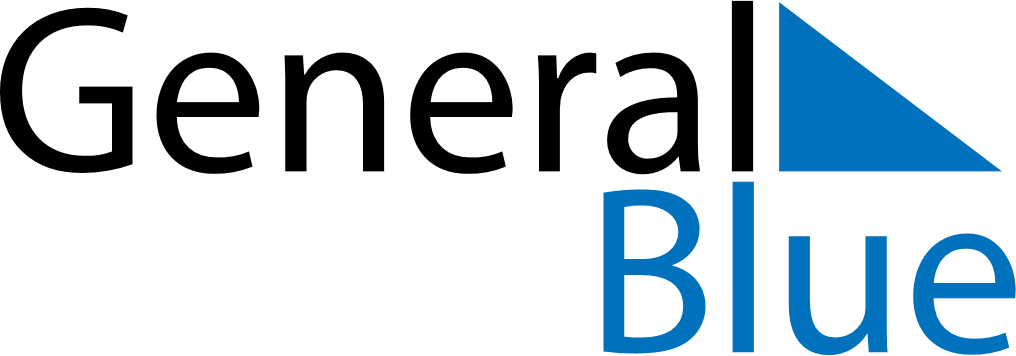 October 2020October 2020October 2020October 2020South KoreaSouth KoreaSouth KoreaSundayMondayTuesdayWednesdayThursdayFridayFridaySaturday1223Korean ThanksgivingNational Foundation Day456789910Hangul DayHangul Day111213141516161718192021222323242526272829303031